UNITED STATES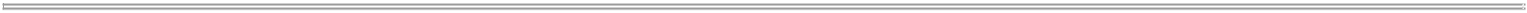 SECURITIES AND EXCHANGE COMMISSIONWashington, D.C. 20549SCHEDULE 13GUnder the Securities Exchange Act of 1934(Amendment No.	5	)*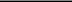 TimkenSteel Corporation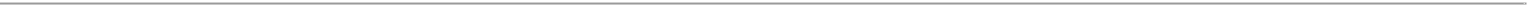 (Name of Issuer)Common Shares, without par value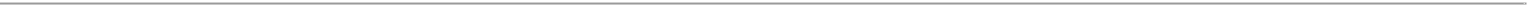 (Title of Class of Securities)887399103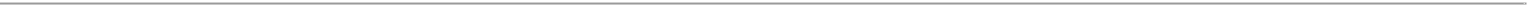 (CUSIP Number)Calendar Year 2019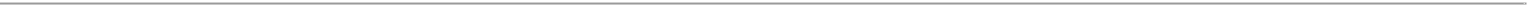 (Date of Event Which Requires Filing of this Statement)Check the appropriate box to designate the rule pursuant to which this Schedule is filed:Rule 13d-1(b)Rule 13d-1(c) x Rule 13d-1(d)* The remainder of this cover page shall be filled out for a reporting person’s initial filing on this form with respect to the subject class of securities, and for any subsequent amendment containing information which would alter the disclosures provided in a prior cover page.The information required in the remainder of this cover page shall not be deemed to be “filed” for the purpose of Section 18 of the Securities Exchange Act of 1934 (“Act”) or otherwise subject to the liabilities of that section of the Act but shall be subject to all other provisions of the Act (however, see the Notes).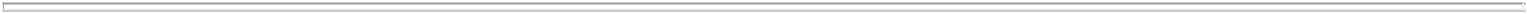 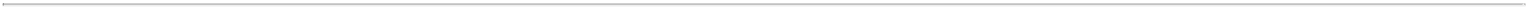 CUSIP	887399103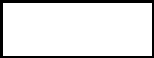 No.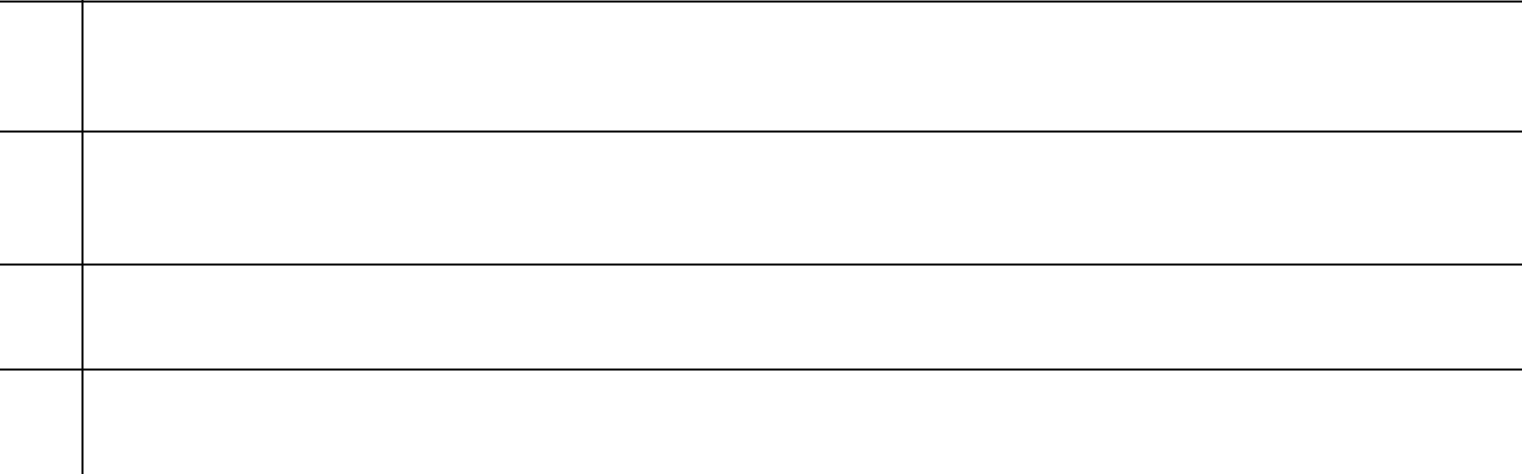 NAMES OF REPORTING PERSONSI.R.S. IDENTIFICATION NOS. OF ABOVE PERSONS (ENTITIES ONLY) Timken Foundation of Canton34-6520254CHECK THE APPROPRIATE BOX IF A MEMBER OF A GROUP (SEE INSTRUCTIONS)x 2  (b)  oSEC USE ONLY3CITIZENSHIP OR PLACE OF ORGANIZATION4	Ohio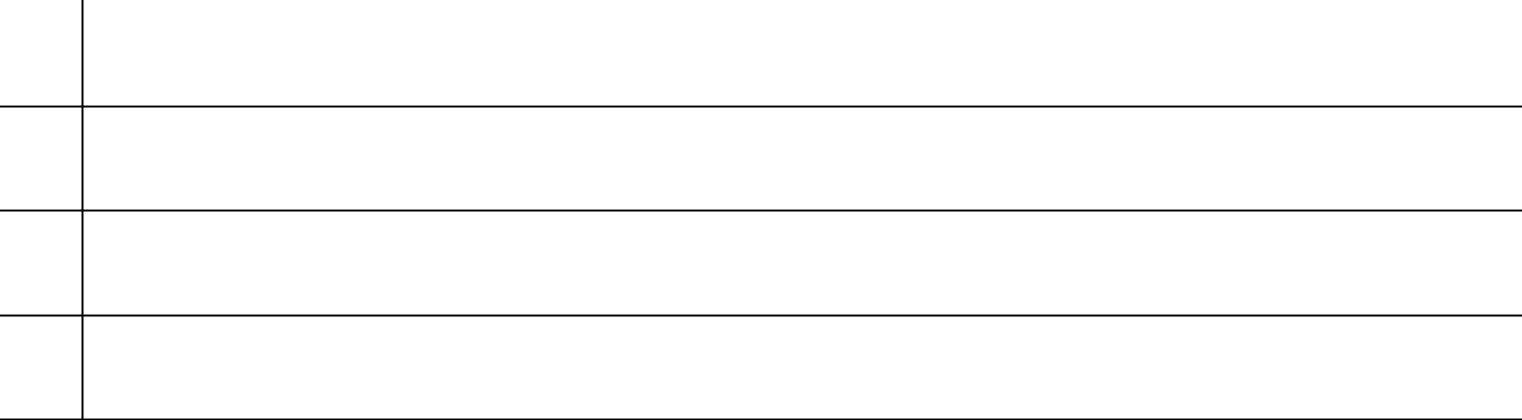 AGGREGATE AMOUNT BENEFICIALLY OWNED BY EACH REPORTING PERSON2,353,494CHECK IF THE AGGREGATE AMOUNT IN ROW (9) EXCLUDES CERTAIN SHARES (SEE INSTRUCTIONS)10	oPERCENT OF CLASS REPRESENTED BY AMOUNT IN ROW (9)11	5.05%TYPE OF REPORTING PERSON (SEE INSTRUCTIONS)12	COFOOTNOTES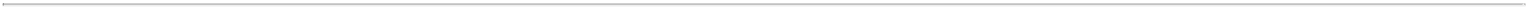 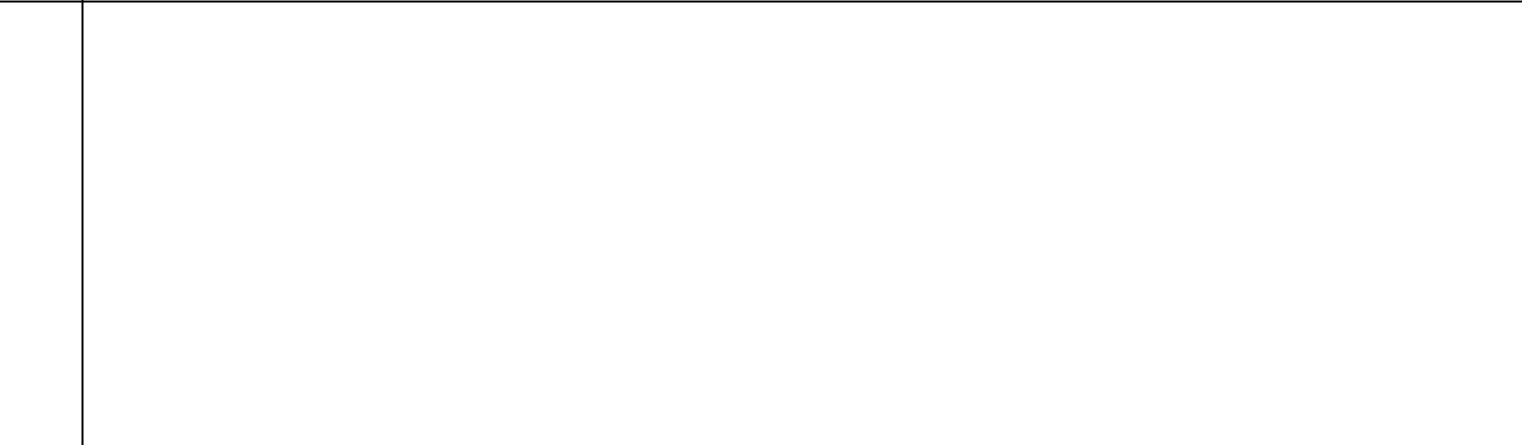 United States of America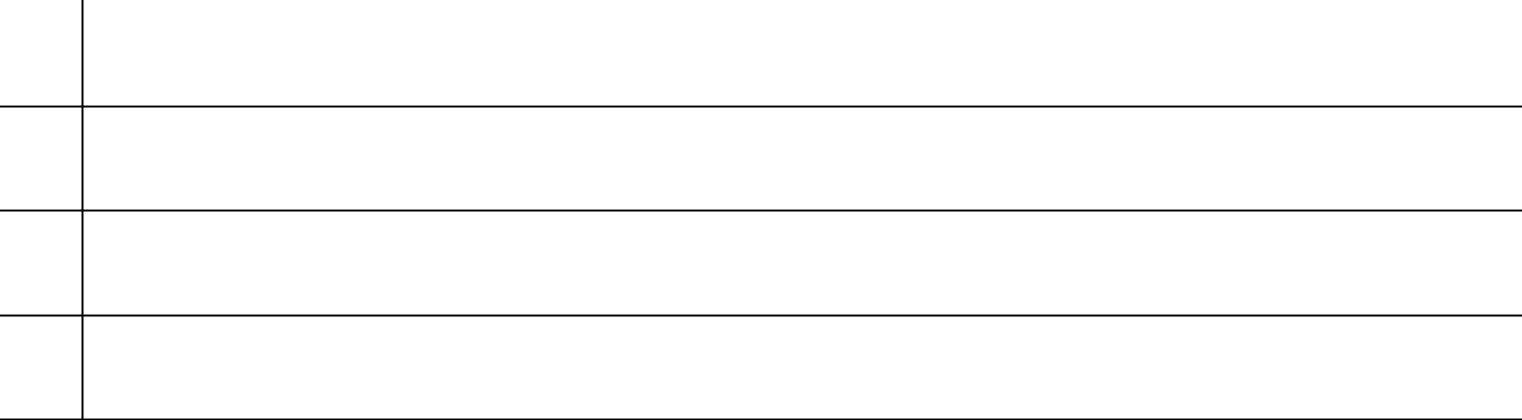 AGGREGATE AMOUNT BENEFICIALLY OWNED BY EACH REPORTING PERSON2,758,410CHECK IF THE AGGREGATE AMOUNT IN ROW (9) EXCLUDES CERTAIN SHARES (SEE INSTRUCTIONS)10	oPERCENT OF CLASS REPRESENTED BY AMOUNT IN ROW (9)11	6.15%TYPE OF REPORTING PERSON (SEE INSTRUCTIONS)12	INFOOTNOTES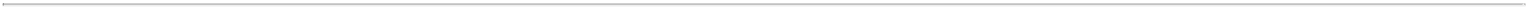 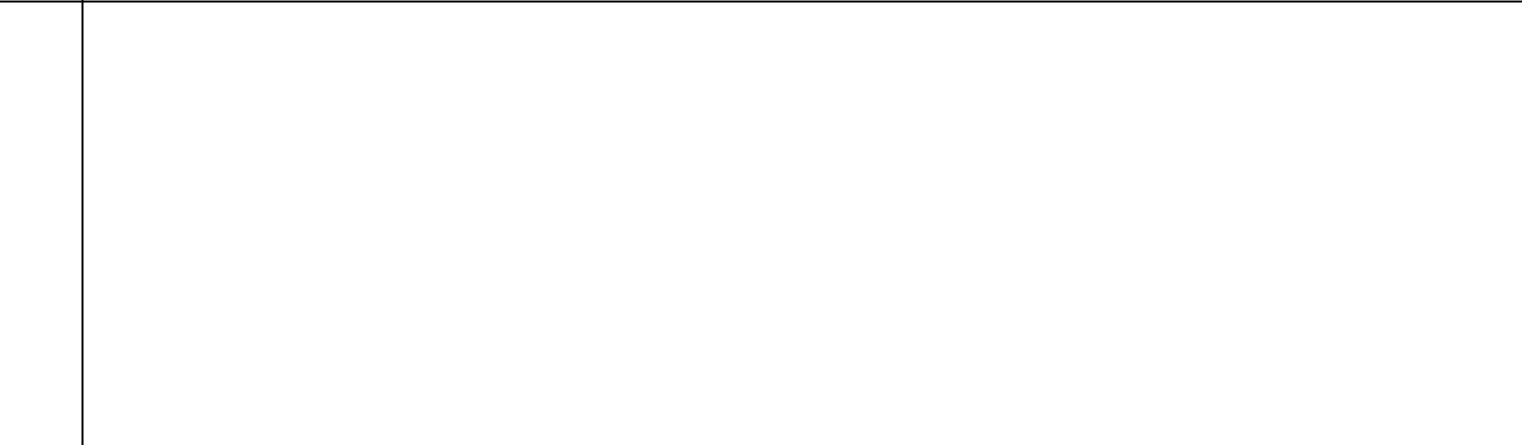 United States of America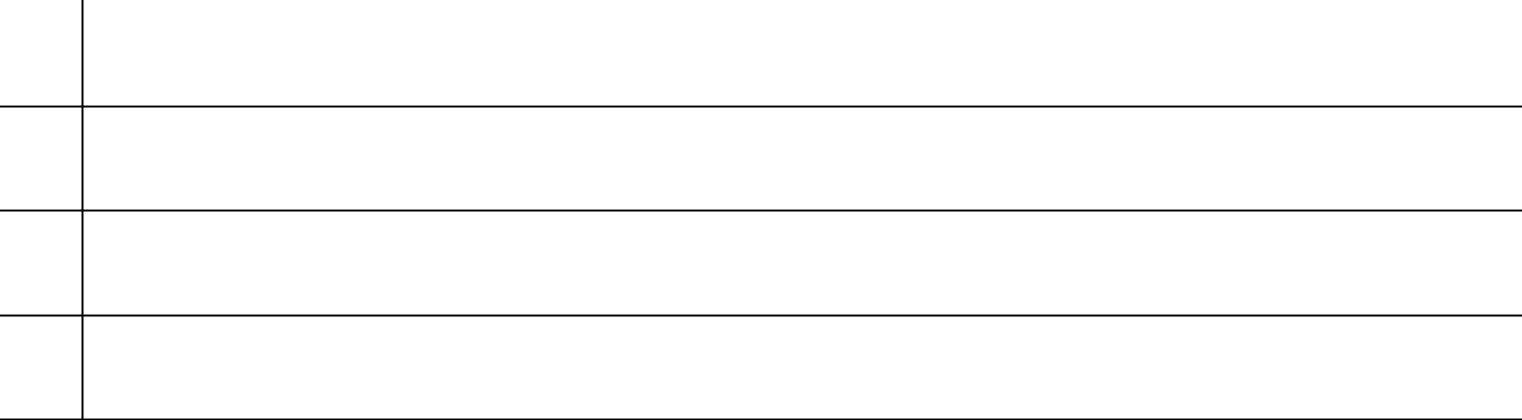 AGGREGATE AMOUNT BENEFICIALLY OWNED BY EACH REPORTING PERSON2,585,502CHECK IF THE AGGREGATE AMOUNT IN ROW (9) EXCLUDES CERTAIN SHARES (SEE INSTRUCTIONS)10	oPERCENT OF CLASS REPRESENTED BY AMOUNT IN ROW (9)11	5.77%TYPE OF REPORTING PERSON (SEE INSTRUCTIONS)12	INFOOTNOTES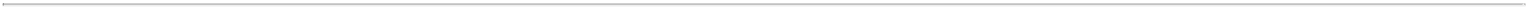 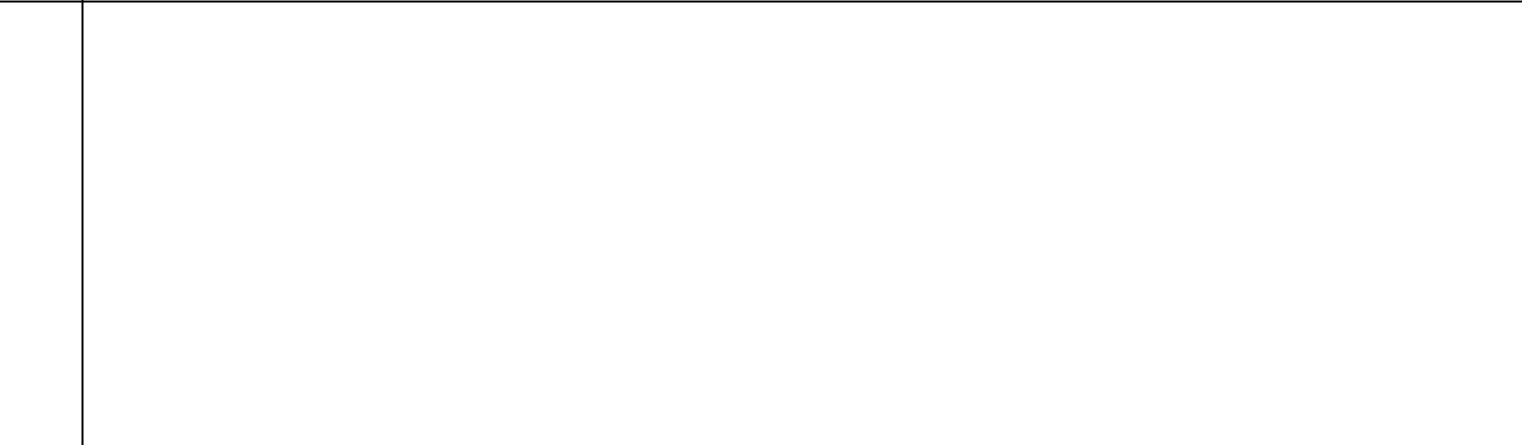 United States of America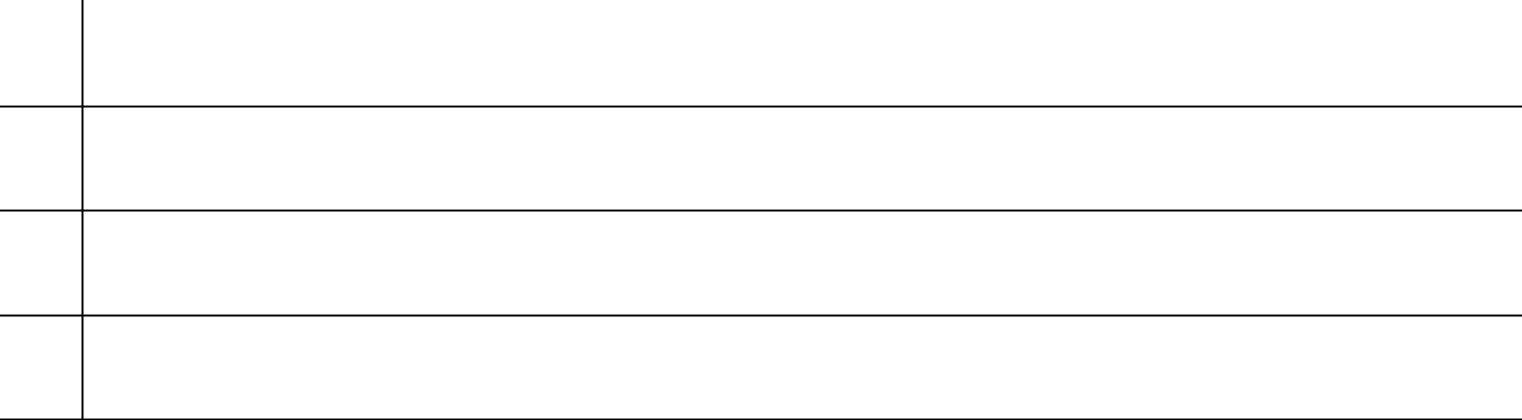 AGGREGATE AMOUNT BENEFICIALLY OWNED BY EACH REPORTING PERSON2,320,124CHECK IF THE AGGREGATE AMOUNT IN ROW (9) EXCLUDES CERTAIN SHARES (SEE INSTRUCTIONS)10	oPERCENT OF CLASS REPRESENTED BY AMOUNT IN ROW (9)11	5.18%TYPE OF REPORTING PERSON (SEE INSTRUCTIONS)12	INFOOTNOTES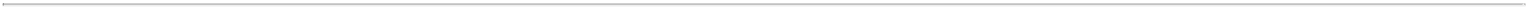 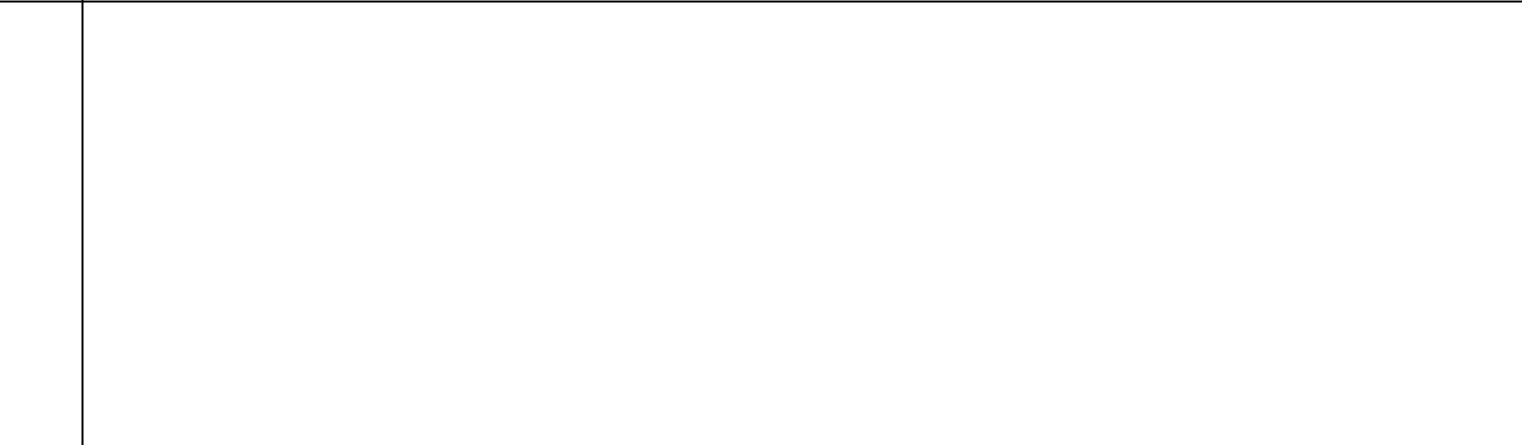 United States of America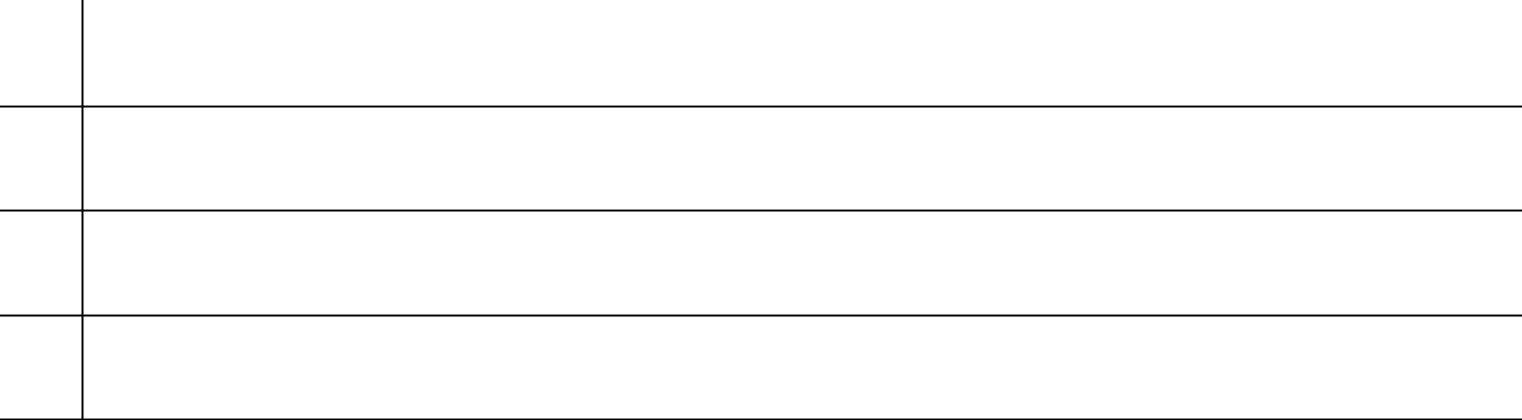 AGGREGATE AMOUNT BENEFICIALLY OWNED BY EACH REPORTING PERSON3,667,736CHECK IF THE AGGREGATE AMOUNT IN ROW (9) EXCLUDES CERTAIN SHARES (SEE INSTRUCTIONS)10	oPERCENT OF CLASS REPRESENTED BY AMOUNT IN ROW (9)11	8.01%TYPE OF REPORTING PERSON (SEE INSTRUCTIONS)12	INFOOTNOTES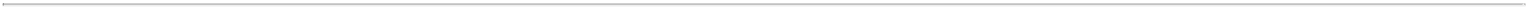 Item 1.Name of Issuer TimkenSteel CorporationAddress of Issuer’s Principal Executive Offices 1835 Dueber Ave SWCanton, OH 44706Item 2.Name of Person FilingTimken Foundation of CantonWard J. TimkenJoy A. TimkenW.R. Timken, Jr.Ward J. Timken, Jr.Address of Principal Business Office or, if none, ResidenceTimken Foundation of Canton 200 Market Ave NSuite 210Canton, OH 44702Ward J. Timken200 Market Ave N Suite 210 Canton, OH 44702Joy A. Timken200 Market Ave N Suite 210 Canton, OH 44702W.R. Timken, Jr.200 Market Ave N Suite 210 Canton, OH 44702Ward J. Timken, Jr.200 Market Ave N Suite 210 Canton, OH 44702CitizenshipTimken Foundation of Canton: OhioWard J. Timken: United States of AmericaJoy A. Timken: United States of AmericaW.R. Timken, Jr.: United States of AmericaWard J. Timken, Jr.: United States of AmericaTitle of Class of Securities Common Shares, without par valueCUSIP Number 887399103Item 3. If this statement is filed pursuant to §§240.13d-1(b) or 240.13d-2(b) or (c), check whether the person filing is a:oBroker or dealer registered under section 15 of the Act (15 U.S.C. 78o).oBank as defined in section 3(a)(6) of the Act (15 U.S.C. 78c).oInsurance company as defined in section 3(a)(19) of the Act (15 U.S.C. 78c).oInvestment company registered under section 8 of the Investment Company Act of 1940 (15 U.S.C 80a-8).oAn investment adviser in accordance with §240.13d-1(b)(1)(ii)(E);oAn employee benefit plan or endowment fund in accordance with §240.13d-1(b)(1)(ii)(F);oA parent holding company or control person in accordance with § 240.13d-1(b)(1)(ii)(G);oA savings associations as defined in Section 3(b) of the Federal Deposit Insurance Act (12 U.S.C. 1813);oA church plan that is excluded from the definition of an investment company under section 3(c)(14) of the Investment Company Act of 1940 (15 U.S.C. 80a-3);oA non-U.S. institution in accordance with § 240.13d-1(b)(1)(ii)(J).oA group, in accordance with § 240.13d-1(b)(1)(ii)(K). If filing as a non-U.S. institution in accordance with § 240.13d-1(b)(1)(ii) (J), please specify the type of institution: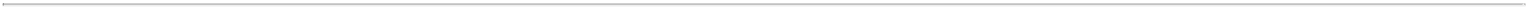 Item 4. Ownership.Provide the following information regarding the aggregate number and percentage of the class of securities of the issuer identified in Item 1.Amount beneficially owned:Timken Foundation of Canton: 2,264,744Ward J. Timken: 2,758,410Joy A. Timken: 2,585,502W.R. Timken, Jr.: 2,320,124Ward J. Timken, Jr.: 3,667,736Percent of class:Timken Foundation of Canton: 5.05%Ward J. Timken: 6.15%Joy A. Timken: 5.77%W.R. Timken, Jr.: 5.18%Ward J. Timken, Jr.: 8.01%Number of shares as to which the person has:Sole power to vote or to direct the vote:Timken Foundation of Canton: 2,264,744Ward J. Timken: 220,342Joy A. Timken: 23,708W.R. Timken, Jr.: 42,135Ward J. Timken, Jr.: 1,372,087Shared power to vote or to direct the vote:Timken Foundation of Canton: 0Ward J. Timken: 2,538,068Joy A. Timken: 2,561,794W.R. Timken, Jr.: 2,277,989Ward J. Timken, Jr.: 2,295,649Sole power to dispose or to direct the disposition of:Timken Foundation of Canton: 2,264,744Ward J. Timken: 220,342Joy A. Timken: 23,708W.R. Timken, Jr.: 42,135Ward J. Timken, Jr.: 1,372,087Shared power to dispose or to direct the disposition of:Timken Foundation of Canton: 0Ward J. Timken: 2,538,068Joy A. Timken: 2,561,794W.R. Timken, Jr.: 2,277,989Ward J. Timken, Jr.: 2,295,649Item 5. Ownership of Five Percent or Less of a ClassIf this statement is being filed to report the fact that as of the date hereof the reporting person has ceased to be the beneficial owner of more than five percent of the class of securities, check the following o .Not applicableItem 6. Ownership of More than Five Percent on Behalf of Another Person.Other persons have the right to receive and, in certain cases, share the right to direct the receipt of the dividends from, and the proceeds from the sale of the Shares identified in this Schedule 13G. All of the trustees share the voting and dispositive power with respect to the 2,264,744 Shares held by the Foundation. All trustees disclaim any beneficial interest in these Shares held by the Foundation.Ward J. Timken – 273,324 Shares of the securities identified in this Schedule 13G are held by his wife, trusts, or foundations other than the Foundation. He disclaims any beneficial interest in these securities except for 230,000 shares held in trust in which he has an interest as a lifetime income beneficiary.Joy A. Timken – 297,050 Shares of the securities identified in this Schedule 13G are held by her husband, trusts, or foundations other than the Foundation. She disclaims any beneficial interest in these securities.W.R. Timken, Jr – 13,245 Shares of the securities identified in this Schedule 13G are held by his wife. He disclaims any beneficial interest in these securities.Ward J. Timken, Jr. – 30,905 Shares of the securities identified in this Schedule 13G are held by his wife or trusts. He disclaims any beneficial interest in these securities except for 26,500 shares held in trust in which he is a lifetime income beneficiary.Item 7. Identification and Classification of the Subsidiary Which Acquired the Security Being Reported on By the Parent Holding CompanyNot applicableItem 8. Identification and Classification of Members of the GroupThis statement is being filed by the Foundation, an Ohio Private Charitable Foundation, and its voting trustees, Ward J. Timken, Joy A. Timken, W.R. Timken, Jr. and Ward J. Timken, Jr. They are voting as a group only with respect to the shares held by the Foundation. All other shares with shared power are reported individually, as detailed in Item 6.Item 9. Notice of Dissolution of GroupNot applicable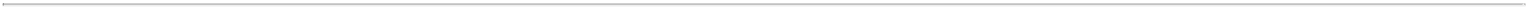 Item	Certification10.Not applicable.SIGNATUREAfter reasonable inquiry and to the best of my knowledge and belief, I certify that the information set forth in this statement is true, complete andcorrect.The Timken Foundation of CantonDate: February 12, 2020By: /s/ Mark SchefflerName: Mark SchefflerTitle: Executive DirectorThe Timken Foundation of CantonDate: February 12, 2020By: /s/ Ward J. TimkenName: Ward J. TimkenTitle: TrusteeThe Timken Foundation of CantonDate: February 12, 2020By: /s/ Joy A. TimkenName: Joy A. TimkenTitle: TrusteeThe Timken Foundation of CantonDate: February 12, 2020By:/s/ W.R.Timken, Jr.Name: W.R.Timken, Jr.Title: TrusteeThe Timken Foundation of CantonDate: February 12, 2020By: /s/ Ward J. Timken, Jr.Name: Ward J. Timken, Jr.Title: TrusteeFootnotes:Attention: Intentional misstatements or omissions of fact constitute Federal criminal violations (See 18 U.S.C. 1001)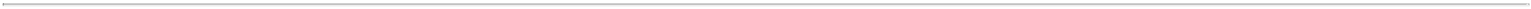 Exhibit 99.1JOINT FILING AGREEMENTIn accordance with Rule 13d-1(k)(1)(iii) under the Securities Exchange Act of 1934, as amended, the persons named below agree and consent to the joint filing on behalf of each of them of a Statement on Schedule 13G filed on February 12, 2020 (including additional amendments thereto) with respect to the common shares, without par value, of TimkenSteel Corporation. This Joint Filing Agreement shall be filed as Exhibit 99.1 to such Statement.Dated: February 12, 2020TIMKEN FOUNDATION OF CANTONSOLE VOTING POWER52,264,744SHARED VOTING POWER60NUMBER OFSOLE DISPOSITIVE POWERSHARES7BENEFICIALLY72,264,744OWNED BYOWNED BYSHARED DISPOSITIVE POWEREACHSHARED DISPOSITIVE POWERREPORTING8PERSON WITH:80CUSIP887399103No.887399103No.1NAMES OF REPORTING PERSONSNAMES OF REPORTING PERSONS1I.R.S. IDENTIFICATION NOS. OF ABOVE PERSONS (ENTITIES ONLY)I.R.S. IDENTIFICATION NOS. OF ABOVE PERSONS (ENTITIES ONLY)Ward J. TimkenWard J. TimkenCHECK THE APPROPRIATE BOX IF A MEMBER OF A GROUP (SEE INSTRUCTIONS)CHECK THE APPROPRIATE BOX IF A MEMBER OF A GROUP (SEE INSTRUCTIONS)2(a)x2(b)oSEC USE ONLYSEC USE ONLY3CITIZENSHIP OR PLACE OF ORGANIZATIONCITIZENSHIP OR PLACE OF ORGANIZATIONSOLE VOTING POWER5220,342SHARED VOTING POWER62,538,068NUMBER OFSOLE DISPOSITIVE POWERSHARES7BENEFICIALLY7220,342OWNED BYOWNED BYSHARED DISPOSITIVE POWEREACHSHARED DISPOSITIVE POWERREPORTING8PERSON WITH:82,538,068CUSIP887399103No.887399103No.1NAMES OF REPORTING PERSONSNAMES OF REPORTING PERSONS1I.R.S. IDENTIFICATION NOS. OF ABOVE PERSONS (ENTITIES ONLY)I.R.S. IDENTIFICATION NOS. OF ABOVE PERSONS (ENTITIES ONLY)Joy A. TimkenJoy A. TimkenCHECK THE APPROPRIATE BOX IF A MEMBER OF A GROUP (SEE INSTRUCTIONS)CHECK THE APPROPRIATE BOX IF A MEMBER OF A GROUP (SEE INSTRUCTIONS)2(a)x2(b)oSEC USE ONLYSEC USE ONLY3CITIZENSHIP OR PLACE OF ORGANIZATIONCITIZENSHIP OR PLACE OF ORGANIZATIONSOLE VOTING POWER523,708SHARED VOTING POWER62,561,794NUMBER OFSOLE DISPOSITIVE POWERSHARES7BENEFICIALLY723,708OWNED BYOWNED BYSHARED DISPOSITIVE POWEREACHSHARED DISPOSITIVE POWERREPORTING8PERSON WITH:82,561,794CUSIP887399103No.887399103No.1NAMES OF REPORTING PERSONSNAMES OF REPORTING PERSONS1I.R.S. IDENTIFICATION NOS. OF ABOVE PERSONS (ENTITIES ONLY)I.R.S. IDENTIFICATION NOS. OF ABOVE PERSONS (ENTITIES ONLY)W.R. Timken, Jr.W.R. Timken, Jr.CHECK THE APPROPRIATE BOX IF A MEMBER OF A GROUP (SEE INSTRUCTIONS)CHECK THE APPROPRIATE BOX IF A MEMBER OF A GROUP (SEE INSTRUCTIONS)2(a)x2(b)oSEC USE ONLYSEC USE ONLY3CITIZENSHIP OR PLACE OF ORGANIZATIONCITIZENSHIP OR PLACE OF ORGANIZATIONSOLE VOTING POWER542,135SHARED VOTING POWER62,277,989NUMBER OFSOLE DISPOSITIVE POWERSHARES7BENEFICIALLY742,135OWNED BYOWNED BYSHARED DISPOSITIVE POWEREACHSHARED DISPOSITIVE POWERREPORTING8PERSON WITH:82,277,989CUSIP887399103No.887399103No.1NAMES OF REPORTING PERSONSNAMES OF REPORTING PERSONS1I.R.S. IDENTIFICATION NOS. OF ABOVE PERSONS (ENTITIES ONLY)I.R.S. IDENTIFICATION NOS. OF ABOVE PERSONS (ENTITIES ONLY)Ward J. Timken, Jr.Ward J. Timken, Jr.CHECK THE APPROPRIATE BOX IF A MEMBER OF A GROUP (SEE INSTRUCTIONS)CHECK THE APPROPRIATE BOX IF A MEMBER OF A GROUP (SEE INSTRUCTIONS)2(a)x2(b)oSEC USE ONLYSEC USE ONLY3CITIZENSHIP OR PLACE OF ORGANIZATIONCITIZENSHIP OR PLACE OF ORGANIZATIONSOLE VOTING POWER51,372,087SHARED VOTING POWER62,295,649NUMBER OFSOLE DISPOSITIVE POWERSHARES7BENEFICIALLY71,372,087OWNED BYOWNED BYSHARED DISPOSITIVE POWEREACHSHARED DISPOSITIVE POWERREPORTING8PERSON WITH:82,295,649By:/s/ Mark Scheffler/s/ Mark Scheffler/s/ Mark Scheffler/s/ Mark SchefflerName:Mark SchefflerMark SchefflerMark SchefflerMark SchefflerTitle:Executive DirectorExecutive DirectorExecutive DirectorExecutive DirectorTRUSTEESTRUSTEESTRUSTEESTRUSTEESTRUSTEESBy:/s/ Ward J. TimkenName:Ward J. TimkenWard J. TimkenWard J. TimkenWard J. TimkenTitle:TrusteeTrusteeTrusteeTrusteeBy:/s/ Joy A. Timken/s/ Joy A. TimkenName:Joy A. TimkenJoy A. TimkenJoy A. TimkenJoy A. TimkenTitle:TrusteeTrusteeTrusteeTrusteeBy:/s/ W.R. Timken, Jr./s/ W.R. Timken, Jr./s/ W.R. Timken, Jr.Name:W.R.. Timken, Jr.W.R.. Timken, Jr.W.R.. Timken, Jr.W.R.. Timken, Jr.Title:TrusteeTrusteeTrusteeTrusteeBy:/s/ Ward J. Timken, Jr./s/ Ward J. Timken, Jr./s/ Ward J. Timken, Jr./s/ Ward J. Timken, Jr.Name:Ward J. Timken, Jr.Ward J. Timken, Jr.Ward J. Timken, Jr.Ward J. Timken, Jr.Title:TrusteeTrusteeTrusteeTrustee